WiIG.271.1/11.2022Załącznik nr 7 do SWZ(składany wraz z oferta)DANE WYKONAWCY/ WYKONAWCÓW:............................................................................................................................Zarejestrowany adres Wykonawcy / Wykonawców :............................................................................................................................ Modernizacja serwerowni i sieci teleinformatycznej w Urzędzie Gminy w ramach grantu „Cyfrowa Gmina”KARTA TECHNICZNA OFEROWANEGO SPRZĘTUWYMAGANIAOPIS WYMAGANIAOPIS OFAROWANEGO SPRZĘTU1.     SERWERY1.     SERWERY1.     SERWERYObudowaObudowa o wysokości maksymalnie 1U dedykowana do zamontowania w szafie rack 19" z zestawem montażowym do szafy. Minimum 4 zatoki hot-swap 3,5”, z czego przynajmniej dwie z możliwością skonfigurowania do użycia z dyskami NVMe U.2.ProcesoryZainstalowany jeden procesor nie mniej niż ośmiordzeniowy, umożliwiające osiągnięcie w testach SPECrate2017_int_base wyniku nie mniejszego niż 66 punktów. Wynik testu dla platformy na której bazuje oferowany serwer muszą być opublikowane stronie spec.orgPłyta głównaJednoprocesorowa, dedykowana do pracy w serwerach.RAMMinimum 64GB DDR4 ECC 3200MHz równomiernie rozłożone na wszystkich kanałach procesora. Serwer powinien posiadać wolne złącza w celu podwojenia ilości pamięci z zachowaniem zasady jej równomiernego rozłożenia na wszystkich kanałach.Gniazda PCIDwa wolne pod dalszą rozbudowę złącza rozszerzeń, z czego przynajmniej jedno złącze musi mieć możliwość pracy z prędkością PCIe Gen4 x16. Dodatkowe złącze umożliwiające montaż dodatkowej karty sieciowej.Dyski twardeZainstalowane dwa dyski SSD 960GB klasy serwerowej o żywotności nie mniejszej niż 0,8DWPD (Read Intensive).Dyski twardeWolne złącze PCIe x4 na dysk NVMe M.2 2280.Interfejsy EthernetMinimum dwa porty 1000BASE-T.Karta graficznaZintegrowana z układem zarządzającym karta graficzna wyposażona w dwa porty VGA (na przednim i tylnym panelu).PortyNie mniej niż 4 porty USB 3.0 (dwa na przednim i dwa na tylnym panelu). Zainstalowany moduł TPM 2.0.ZasilaczDwa redundantne zasilacze Hot-Plug, każdy o mocy minimum 450W i posiadające certyfikat efektywności energetycznej 80PLUS Gold.Zarządzanie i diagnostykaSerwer musi być wyposażony w moduł zdalnego zarządzania (konsoli) pozwalający na: włączenie, wyłączenie i restart serwera, podgląd logów sprzętowych serwera, możliwość sprawdzenia aktualnego poziomu pobieranej energii, przejęcie pełnej konsoli tekstowej serwera niezależnie od jego stanu (także podczas startu, restartu systemu operacyjnego). Funkcjonalność przejęcia zdalnej konsoli graficznej i podłączania wirtualnych napędów bez konieczności dokładania dodatkowych kart sprzętowych. Rozwiązanie sprzętowe, niezależne od systemów operacyjnych, zintegrowane z płytą główną i z dedykowanym portem RJ45 niezależnym od wymaganych w serwerze kart sieciowych. Przekierowanie konsoli KVM oraz napędów musi wspierać HTML5 i nie może wymagać do działania technologii Java. Wsparcie dla Redfish.LicencjeWraz z serwerem muszą zostać dostarczone licencje :LicencjeDla systemu operacyjnego : LicencjeOEM Win Svr Standard 2022 PL x64 lub równoważne LicencjeOraz licencje dostępowe :LicencjeOEM Win Svr CAL 2022 PL User 5CltLicencjelub równoważnych Gwarancja3 lat gwarancji oraz serwisu realizowanego przez producenta serwera. Wymagania dodatkowe i certyfikatyZgodność z Windows Server 2022 lub równoważnym, RHEL8, Ubuntu 20.04 LTS oraz 22.04 LTS. Deklaracja CE. Certyfikaty ISO 9001, ISO 14001 lub równoważne dla producenta sprzętu lub równoważny certyfikat jakości. Dostęp do strony internetowej producenta oferowanego sprzętu, a także prawo do pobierania / instalacji aktualizacji, sterowników, poprawek, uaktualnień oprogramowania układowego (firmware), bez dodatkowych opłat dla Zamawiającego;Wymagania dodatkowe i certyfikatyZamawiający zastrzega sobie prawo do dokonywania rozbudowy sprzętu wynikających z nowych potrzeb (obudowa bez plomb). Możliwość sprawdzenia konfiguracji oraz warunków gwarancji oferowanego sprzętu na stronie producenta po podaniu numeru seryjnego.Wymagania dodatkowe i certyfikatyZamawiający musi mieć możliwość dokonywania zgłoszeń poprzez:Wymagania dodatkowe i certyfikatya) wyznaczone autoryzowane, punkty serwisowe producenta oraz serwis telefoniczny producenta, pracujący co najmniej w godzinach 9:00-16:00 we wszystkie dni roboczeWymagania dodatkowe i certyfikatyb) stronę WWW producenta zapewniającą przyjmowanie zgłoszeń serwisowych,2. UPS DO SERWERÓW2. UPS DO SERWERÓW2. UPS DO SERWERÓWZakres napięcia wejściowego160-276 VAC przy 100% obciążeniuTyp obudowyRACK lub wieżaPojemność mocy 6000VA / 6000WNominalne napięcie wyjściowe208/220/230/240 VTemperatura otoczenia dla pracy urządzenia0 - 40 °CFunkcje dodatkoweDostępny tryb ECO, dostępny tryb CVCF, śruba wyrównywania potencjałów, akumulatory wymieniane na gorąco, łączność równoległa, APFC – wysoki współczynnik PF, wyłącznik wejściowy, dostępny zestaw akumulatorów, kompatybilność z generatorem, EPO – awaryjne wyłączenie zasilania, HID – Human Interface DeviceKomunikacjaStyki beznapięciowe, USB typu B – do oprogramowania monitorującego, RS-232, RJ-45 – do wejścia PDUIlość gniazd wyjściowych2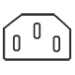 Rodzaj gniazdaIEC C13 x 2 BaterieHot-Swap Czas podtrzymania przy pełnym obciążeniu [min]4 minutyCzas podtrzymania połowy obciążenia [min]11 minutInneInstrukcjaInneWyświetlacz LCDInneUchwyty do montażuGwarancjaMinimum 24 miesiące3. UTM3. UTM3. UTMInterfejs-       Urządzenie musi posiadać interfejs WWW z poziomu, którego administrator może wykonać wszystkie czynności administracyjneInterfejs-       Opcjonalnie rozwiązanie musi posiadać możliwość podpięcia rozwiązania do systemu centralnego zarządzania i zarządzania urządzeniem poprzez dedykowaną aplikacje.Interfejs-       Opcjonalnie rozwiązanie musi posiadać możliwość zarządzania nim z poziomu chmurowego portalu centralnego zarządzania. Dostęp do portalu chmurowego musi być dostarczony w ramach podstawowej licencji.Interfejs-       Z poziomu interfejsu WWW administrator musi mieć możliwość szybkiego przeglądu stanu urządzenia widząc na pierwszej stronie minimum następujące informacje:Interfejs- wersja oprogramowania układowego,Interfejs- nazwa urządzenia,Interfejs- adres sprzętowy urządzenia,Interfejs- czas pracy urządzenia od ostatniego restartu,Interfejs- status sieci internet,Interfejs- status sieci wifi,Interfejs- ostatnio wykryte urządzenia w sieci wraz z alertami,Interfejs- aktywność sieci zawierającą wykres ilości pakietów i ilości danych przepływających w czasie rzeczywistym przez urządzenie.Interfejs-       Urządzenie musi mieć możliwość wyświetlenia wszystkich aktywnych urządzeń pracujących w sieci, w postaci listy dostępnej bezpośrednio z interfejsu WWW.Interfejs-       Jeśli urządzenie posiada moduł sieci bezprzewodowej to musi umożliwiać wyświetlenie aktywnych urządzeń podłączonych do sieci bezprzewodowej, wraz z informacjami o jakości sygnału dla pojedynczych urządzeń.Interfejs-       Urządzenie musi umożliwiać generowanie raportów ogólnych zawierających status urządzenia minimum w odstępach:Interfejs- ostatnia godzina,Interfejs- ostatni dzień,Interfejs-       Urządzenie musi umożliwiać generowanie raportów z aktywności użytkowników i komputerów minimum w odstępach:Interfejs- ostatnia godzina,Interfejs- ostatni dzień,Interfejs- ostatni tydzień,Interfejs- ostatni miesiąc,Interfejs-       Urządzenie musi umożliwiać na wydruk raportów z aktywnością użytkowników bezpośrednio z poziomu interfejsu WWW rozwiązania.Interfejs-       Urządzenie musi umożliwiać przegląd i wyszukiwanie logów sieciowych bezpośrednio z interfejsu WWW.Interfejs-       Urządzenie musi umożliwiać przegląd i wyszukiwanie logów systemowych bezpośrednio z interfejsu WWW.Interfejs-       Jeśli urządzenie posiada moduł sieci bezprzewodowej to musi umożliwiać monitorowanie okolicznych sieci bezprzewodowych znajdujących się w zasięgu urządzenia, oraz pozwalać na ich przegląd bezpośrednio z interfejsu WWW.Interfejs-       Urządzenie musi mieć możliwość na wyświetlenia:Interfejs- stanu zasobów sprzętowych,Interfejs- tablicy routingu,Interfejs- stanu połączenia z usługami chmurowymi,Interfejsbezpośrednio z poziomu interfejsu WWWInterfejs-       Urządzenie musi posiadać funkcje pozwalające na wykonanie testów działania sieci dostępne bezpośrednio z interfejsu WWW. Wymagane są minom narzędzia takie jak:Interfejs- ping,Interfejs- traceroute,Interfejs- dns lookup,Interfejs- tcpdump,Interfejs-       Urządzenie musi umożliwiać wygenerowanie plików diagnostycznych z działania systemu urządzenia, bezpośrednio z interfejsu WWW.Interfejs-       Interfejs WWW musi umożliwiać zalogowanie się wielu administratorom jednocześnie.Funkcjonalność-       Urządzenie musi pracować jako sonda współpracująca raportująca do systemów minimum następujących producentów: Armis, Claroty, Medigate.Funkcjonalność-       Urządzenie musi mieć możliwość pracy zarówno w trybie monitorowania, jak i w trybie inline.Funkcjonalność-       Urządzenie musi być minimalnie wyposażone w następujące moduły funkcjonalne:Funkcjonalność- Firewall,Funkcjonalność- Kontrola aplikacji i URL Filtering,Funkcjonalność- Rozpoznawanie użytkowników,Funkcjonalność- QoS,Funkcjonalność- IPS,Funkcjonalność- Anti-Virus,Funkcjonalność- Anti-Bot,Funkcjonalność- Emulacja zagrożeń (sandbox),Funkcjonalność- Antyspam,Funkcjonalność- VPN Site-to-Site,Funkcjonalność- VPN Client-to-Site,Funkcjonalność-       Urządzenie musi mieć możliwość monitorowania dostępu do internetu poprzez weryfikacje podanych przez administratora hostów. Urządzenie musi monitorować minimum następujące parametry sieciowe:Funkcjonalność- Utrata pakietów,Funkcjonalność- Średnie opóźnienie,Funkcjonalność- Minimalne opóźnienie,Funkcjonalność- Maksymalne opóźnienie,Funkcjonalność- Jitter,Funkcjonalność-       Urządzenie musi umożliwiać pełną rekonfigurację interfejsów wewnętrznych, wspierając m.in.:Funkcjonalność- Stworzenie wirtualnego switch z interfejsów,Funkcjonalność- Stworzenie interfejsów typu bridge,Funkcjonalność- Agregacji interfejsów m.in. za pomocą LACP.Funkcjonalność-       Urządzenie musi mieć możliwość filtrowania urządzeń poprzez filtrowanie adresów MAC.Funkcjonalność-       Urządzenie musi posiadać mechanizm DNS Proxy.Funkcjonalność-       Urządzenie musi posiadać możliwość ograniczenia dostępu administracyjnego tylko z konkretnych podsieci, oraz tylko z konkretnych stref.Funkcjonalność-       Urządzenie musi mieć możliwość synchronizacji czasu poprzez protokół NTP.Funkcjonalność-       Urządzenie musi mieć możliwość uruchomienia serwera NTP bezpośrednio na urządzeniu.Funkcjonalność-       Urządzenie musi wspierać serwisy DDNS, minimum:Funkcjonalność- DynDNSFunkcjonalność- no-ip.orgFunkcjonalność-       Urządzenie musi posiadać funkcję pozwalającą na zarządzenie urządzeniem z sieci internet, nawet jeśli znajduje się za NATem. Funkcja ta nie może wymagać od administratora uruchomienia tunelu VPN do sieci wewnętrznej.Funkcjonalność-       Urządzenie musi mieć możliwość pracy w klastrze wysokiej dostępności. Praca klastra musi być dostępna w trybie z zarządzaniem zewnętrznym jak i autonomicznym (standalone)Funkcjonalność-       Urządzenie musi posiadać predefiniowane profile pracy Firewalla, Kontroli aplikacji, URL Filteringu i modułu IPS.Funkcjonalność-       Urządzenie musi umożliwiać ręczne definiowanie reguł działających na:Funkcjonalność- firewallu,Funkcjonalność- module kontroli aplikacji i URL Filteringu,Funkcjonalność- module IPS,Funkcjonalność-       Urządzenie musi umożliwiać logowanie każdej sesji zezwolonej lub zablokowanej.Funkcjonalność-       Urządzenie musi posiadać dwa osobne zestawy reguł. Jeden dla połączeń wychodzących do internetu, drugi dla obsługi połączeń wewnętrznych.Funkcjonalność-       Urządzenie musi posiadać predefiniowaną politykę translacji adresów, pozwalającą na jej zastosowanie przy połączeniach wychodzących do internetu.Funkcjonalność-       Urządzenie musi wspierać filtrowanie protokołów VoIP, oraz pozwalać na konfiguracje filtrowania tych urządzeń za pomocą prostego kreatora konfiguracji.Funkcjonalność-       Urządzenie musi mieć możliwość integrowania się z usługami katalogowymi, minimum Microsoft Active Directory.Funkcjonalność-       Urządzenie musi mieć możliwość inspekcji ruchu SSL.Funkcjonalność-       Urządzenie musi mieć możliwość kategoryzowania stron HTTPS bez inspekcji ruchu SSL.Funkcjonalność-       Urządzenie musi posiadać interfejs, w którym administrator może znaleźć wszystkie zainfekowane urządzenia w sieci.Funkcjonalność-       Urządzenie musi mieć możliwość całkowitego wyłączenia modułu IPS i uruchomienia go tylko w trybie IDS.Funkcjonalność-       Urządzenie musi umożliwiać na stworzenie tuneli VPN typu client-2-site minimum w formie:Funkcjonalność- dedykowane klienta VPN dostarczanego przez producenta rozwiązania,Funkcjonalność- mobilnego klient VPN dostarczanego przez producenta rozwiązania,Funkcjonalność- portalu SSL VPN,Funkcjonalność- klienta wbudowanego w system Windows,Funkcjonalność-       Urządzenie musi mieć możliwość podłączenia do 200 użytkowników VPN (bez dodatkowych licencji). Wymagane są następujące tryby pracy:FunkcjonalnośćIPsec VPN,FunkcjonalnośćSSL VPN,FunkcjonalnośćKlient dla Windows and Mac,FunkcjonalnośćKlient dla Android i iOSFunkcjonalnośćUrządzenie musi wspierać uwierzytelnianie dwuskładnikowe.Funkcjonalność-       Urządzenie musi posiadać moduł kontroli aplikacji zawierający ponad 9300 różnych aplikacji.Funkcjonalność-       Urządzenie musi umożliwiać inspekcje ponad 70 protokołów przemysłowych w tym minimum:Funkcjonalność- BACNet,Funkcjonalność- CIP,Funkcjonalność- DNP3,Funkcjonalność- IEC-60870-5-104,Funkcjonalność- IEC 60870-6 (ICCP),Funkcjonalność- IEC 61850,Funkcjonalność- MMS,Funkcjonalność- ModBus,Funkcjonalność- OPC DA & UA,Funkcjonalność- Profinet,Funkcjonalność- Step7 (Siemens)Funkcjonalność-       Urządzenie musi posiadać funkcjonalność tzw. Virtual Patchingu. Funkcja ta pozwala na zablokowanie ataków kierowanych na podatne urządzenie, które z różnych przyczyn nie mogą zostać zaktualizowane przez administratora.Funkcjonalność-       Lista wspieranych przez moduł kontroli aplikacji, aplikacji musi być publicznie dostępna i pozwalać na przeszukiwanie jej z wykorzystaniem różnych filtrów.Konfiguracja-       Urządzenie musi posiadać następujące porty:Konfiguracja- LAN: 8 x 1GbE,Konfiguracja- WAN: 1 x 1GbEKonfiguracja- DMZ: 1 x 1GbEKonfiguracja- Moduł sieci bezprzewodowej MIMO 4x4 pracujący w standardzie 802.11 b/g/n/ac wave 2Konfiguracja- USB typ C do połączenia konsolowego,Konfiguracja- Port USB 3.0,Konfiguracja- xDSL: 1 x RJ11 ADSL2 (Annex A or B) i VDSL2 (up to 17a)Konfiguracja-       Wymagane przepustowość urządzenia dla:Konfiguracja- Ruchu NGTP: 600 Mbps,Konfiguracja- Ruchu NGFW: 1300 Mbps,Konfiguracja- Ruchu IPS: 1400 Mbps,Konfiguracja- Ruchu Firewall: 2800 Mbps,Konfiguracja- Firewalla i pakietów UDP o wielkości 1518 bajtów: 6400 Mbps,Konfiguracja- VPN AES-128: 2600 Mbps,Konfiguracja- Połączeń na sekundę: 21 tys.Konfiguracja- Jednoczesnych połączeń: 500 tys.Konfiguracja-       Urządzenie musi posiadać następujące certyfikacje: CB 62368-1, CE, FCC IC Class B, VCCI, AS/NZS RCM EMC.Temperatura otoczenia dla pracy urządzeniaUrządzenie musi być przystosowane do pracy w temperaturach od 0 stopni do 40 stopni Celsjusza.4. NAS4. NAS4. NASTyp urządzeniaSerwer NASObudowaRackProcesor  Czterordzeniowy procesor o taktowaniu 2,2 GHz osiągający w teście PassMark w lutym 2022 co najmniej 4194 punktówSprzętowy mechanizm szyfrowaniaTak (AES-NI)Pamięć  RAMmin. 4 GB pamięci non-ECC SODIMM  z możliwością rozszerzenia do min. 32 GBMożliwości rozbudowySprzęt powinien być wyposażony w min. 8 kieszeni na dyski twarde typu hot-swap z możliwością rozszerzenia do 12 dysków łącznie przy użyciu dodatkowych jednostek rozszerzających podłączanych do jednostki głównej za pomocą portu eSATAPorty zewnętrzneMinimum:Porty zewnętrzne•       2 porty USB 3.2.1Porty zewnętrzne•       1 eSATA (jako gniazdo rozszerzenia)Porty siecioweMinimum:Porty sieciowe·        4 porty 1GbE RJ45 (z obsługą funkcji Link Aggregation / przełączania awaryjnego)Porty sieciowe·        Możliwość podłączenia dodatkowych kart sieciowych 10G poprzez gniazdo rozszerzeń PCIe x8Funkcja Wake on LAN/WANTakGniazdo rozszerzeń PCIe 3.0Min. 1x 4-liniowe gniazdo x8 Wentylator obudowyMin. 2 wentylatory 80 mm x 80 mmObsługiwane protokoły siecioweMin. SMB1 (CIFS), SMB2, SMB3, NFSv3, NFSv4, NFSv4.1, NFS Kerberized sessions, iSCSI, HTTP, HTTPs, FTP, SNMP, LDAP, CalDAVObsługiwane systemy plikówMin.:Obsługiwane systemy plików•       Wewnętrzny: Btrfs, ext4Obsługiwane systemy plików•       Zewnętrzny: Btrfs, ext4, ext3, FAT, NTFS, HFS+, exFATZarządzanie pamięcią masową•       Maksymalny rozmiar pojedynczego wolumenu: 108 TBZarządzanie pamięcią masową•       Minimalny liczba wewnętrznych wolumenów: 64Zarządzanie pamięcią masową•       Minimalny liczba obiektów iSCSI Target: 128Zarządzanie pamięcią masową•       Minimalny liczba jednostek iSCSI LUN: 256Zarządzanie pamięcią masową•       Obsługa klonowania/migawek jednostek iSCSI LUNObsługiwane typy macierzy RAIDMin. SHR, Basic, JBOD, RAID 0, RAID 1, RAID 5, RAID 6, RAID 10Funkcja udostępniania plików•       Minimalna liczba kont użytkowników: 2 048Funkcja udostępniania plików•       Minimalna liczba grup użytkowników: 256Funkcja udostępniania plików•       Minimalna liczba folderów współdzielonych: 512Funkcja udostępniania plików•       Minimalna liczba jednoczesnych połączeń SMB/NFS/AFP/FTP: 1000UprawnieniaUprawnienia aplikacji listy kontroli dostępu systemu Windows (ACL)WirtualizacjaObsługa VMware vSphere®, Microsoft Hyper-V®, Citrix®, OpenStack®Usługa katalogowaŁączy się z serwerami Windows® AD/LDAP, umożliwiając użytkownikom domeny logowanie za pośrednictwem protokołów SMB/NFS/AFP/FTP/File Station przy użyciu istniejących poświadczeń.BezpieczeństwoZapora, szyfrowanie folderu współdzielonego, szyfrowanie SMB, FTP przez SSL/TLS, SFTP, rsync przez SSH, automatyczne blokowanie logowania, obsługa Let's Encrypt, HTTPS (dostosowywane mechanizmy szyfrowania)Obsługiwane systemy klienckieWindows® 7 i nowsze, macOS® 10.12 i nowsze lub inny równoważny system operacyjnyObsługiwane przeglądarkiChrome®, Firefox®, Edge®, Internet Explorer® 10 i nowsze, Safari® 10 i nowsze, Safari (iOS 10 i nowsze), Chrome (Android™ 6.0 i nowsze) na tabletach lub inne równoważneOprogramowanie·        Urządzenie musi umożliwiać utworzenie przestrzeni dyskowej w oparciu o nowoczesny system plików, który będzie zapewniał obsługę migawek, generowania sum kontrolnych CRC a także lustrzanych kopii metadanych aby zapewnić całkowitą integralność danych biznesowych. Dodatkowo wspomniany system musi wspierać ustawienie limitu dla folderów współdzielonych oraz szybkie klonowanie całych folderów udostępnionychOprogramowanie·        Oprogramowanie zarządzające serwerem NAS musi zapewnić darmowe, kompleksowe rozwiązanie do tworzenia kopii zapasowych przeznaczone dla heterogenicznych środowisk IT, umożliwiające zdalne zarządzanie i monitorowanie ochrony komputerów, serwerów i maszyn wirtualnych na jednym, centralnym, przyjaznym dla administratora interfejsie. Ponadto gromadzone dane na urządzeniu mają mieć możliwość replikacji jako lokalne kopie zapasowe, sieciowe kopie zapasowe i kopie zapasowe danych w chmurach publicznych przy użyciu darmowego narzędzia instalowanego z Centrum PakietówOprogramowanie·        Wymaga się zapewnienia darmowej aplikacji do realizacji chmury prywatnej bez opłat cyklicznych, która będzie posiadała wygodną konsolę administratora zarządzaną z GUI a także agenty na urządzenia PC/MAC oraz aplikację mobilną na Android/iOS. Usługa powinna umożliwiać udostępnianie zasobów serwera NAS, synchronizację i tworzenie kopii zapasowych podłączonych urządzeń a także wspierać algorytm Intelliversioning. Ponadto omawiana usługa powinna umożliwiać pracę z dokumentami biurowymi (edytor tekstowy, arkusz kalkulacyjny, pokaz slajdów) i wpierać wersjonowanie oraz edycję tworzonych plików office w czasie rzeczywistym.Gwarancja3 lata5. PRZEŁĄCZNIK DOSTĘPOWY5. PRZEŁĄCZNIK DOSTĘPOWY5. PRZEŁĄCZNIK DOSTĘPOWYObudowaObudowa o wysokości maksymalnie 1U dedykowana do zamontowania w szafie rack 19Wymagania ogólne-       Przełącznik posiadający minimum 24 porty 10/100/1000BASE-TWymagania ogólne-       Przełącznik posiadający minimum 4 porty uplink SFPWymagania ogólne-       Przełącznik posiadający port USB do podłączenia zewnętrznego dysku USBWymagania ogólne-       Przełącznik posiadający port konsoliWymagania ogólne-       Nieblokującą architekturę o wydajności przełączania min. 56 Gb/sWymagania ogólne-       Szybkość przełączania min. 50 Milionów pakietów na sekundęWymagania ogólne-       Przełącznik musi posiadać wsparcie Energy Efficient Ethernet IEEE 802.3az na wszystkich portach 10/100/1000BASE-TWymagania ogólne-       Wbudowany dodatkowy interfejs do zarządzania poza pasmem - out of band management.Wymagania ogólne-       Przełącznik musi posiadać wbudowany zasilacz 230V AC.Wymagania ogólne-       Tablica MAC adresów min. 16kWymagania ogólne-       Pamięć operacyjna: min. 512MB pamięci DRAMWymagania ogólne-       Pamięć flash: min. 128MBWymagania ogólne-       Obsługa sieci wirtualnych IEEE 802.1Q – min. 4094, wsparcie dla VLAN prywatnych i protokołowych; Wymagania ogólne-       Wsparcie dla ramek Jumbo Frames (min. 9216 bajtów)Wymagania ogólne-       Obsługa Quality of Service (IEEE 802.1p, DiffServ, 8 kolejek priorytetów na każdym porcie wyjściowym)Wymagania ogólne-       Przełącznik wyposażony w modularny system operacyjny z ochroną pamięci, procesów oraz zasobów procesora.Wymagania ogólne-       Możliwość monitorowania zajętości CPUWymagania ogólne-       Obsługa protokołów LLDP i LLDP-MEDObsługa Routingu IPv4-       Pojemność tabeli routingu min. 32 wpisyObsługa Routingu IPv4-       Routing statycznyObsługa Routingu IPv4-       Policy Based Routing dla IPv4Obsługa Routingu IPv6-       Pojemność tabeli routingu min. 16 wpisówObsługa Routingu IPv6-       Routing statycznyObsługa Routingu IPv6-       Policy Based Routing dla IPv6Obsługa Multicastów-       Obsługa MLDv1 oraz MLDv2, filtrowanie IGMP, obsługa MVR (Multicast VLAN Registration)Obsługa Multicastów-       Obsługa IGMP v1v2/v3 oraz IGMP v1/v2/v3 snoopingObsługa Multicastów-       Obsługa minimum 64 grup IP MulticastObsługa Multicastów-       Obsługa minimum 1500 wpisów IP MulticastBezpieczeństwo-       Obsługa Network LoginBezpieczeństwoa. IEEE 802.1xBezpieczeństwob. Web-based Network Login Bezpieczeństwoc. MAC based Network LoginBezpieczeństwo-       Obsługa wielu klientów (min. 12) Network Login na jednym porcie (Multiple supplicants) Bezpieczeństwo-       Możliwość integracji funkcjonalności Network Login z systemem NAC (Network Access Control) oraz obsługa funkcjonalności CoA pozwalającej na wymuszenie reauthentykacji dołączonego klienta z systemu NACBezpieczeństwo-       Przydział sieci VLAN, ACL/QoS podczas logowania Network LoginBezpieczeństwo-       Musi działać w architekturze bezpieczeństwa opartej o role. Zapewniając ciągłe zarządzanie tożsamościami z uwierzytelnianiem opartym o role, autoryzacją, QoS i ograniczaniem poziomu pasmaBezpieczeństwo-       Urządzenie musi wspierać profile bezpieczeństwa definiowane per użytkownik. Profil bezpieczeństwa oznacza połączenie: Bezpieczeństwoa. definicji sieci VLAN, Bezpieczeństwob. reguły filtrowania w warstwach L2-L4 dla IPv4 i IPv6, Bezpieczeństwoc. realizację zasad jakości usług w warstwach L2-L4 dla IPv4 i IPv6, Bezpieczeństwod. realizację zasad ograniczania prędkości dla IPv4 i IPv6 w warstwach L2-L4. Bezpieczeństwo-       Obsługa TACACS+ (RFC 1492), RADIUS Authentication (RFC 2865) i Accounting (RFC 2866) – również per-command AuthenticationBezpieczeństwo-       Bezpieczeństwo MAC adresówBezpieczeństwoa. ograniczenie liczby MAC adresów na porcieBezpieczeństwob. zatrzaśnięcie MAC adresu na porcieBezpieczeństwoc. możliwość wpisania statycznych MAC adresów na port/vlanBezpieczeństwod. możliwość wyłączenia MAC learningBezpieczeństwo-       Zabezpieczenie przełącznika przed atakami DoS Bezpieczeństwoa. Networks Ingress Filtering RFC 2267Bezpieczeństwob. SYN Attack ProtectionBezpieczeństwoc. Zabezpieczenie CPU przełącznika poprzez ograniczenie ruchu do systemu zarządzaniaBezpieczeństwo-       Listy kontroli dostępu ACL pracujące na warstwie 2, 3 i 4 (ACL realizowane w sprzęcie bez zmniejszenia wydajności przełącznika)Bezpieczeństwo-       Obsługa Trusted DHCP Server, DHCP Snooping, DHCP Secured ARP/ARP ValidationBezpieczeństwo-       Obsługa Gratuitous ARP Protection, Source IP LockdownBezpieczeństwo sieciowe-       Obsługa STP, RSTP, MSTP, PVST+Bezpieczeństwo sieciowe-       Obsługa EAPS (RFC 3619) oraz G.8032 Bezpieczeństwo sieciowe-       Obsługa Link Aggregation IEEE 802.3ad wraz z LACP Zarządzanie-       Zarządzanie przez SNMP v1/v2/v3Zarządzanie-       Obsługa SYSLOG z możliwością definiowania wielu serwerówZarządzanie-       Sprzętowa obsługa sFlow Zarządzanie-       Obsługa RMON (RFC 1757) i RMON2 (RFC 2021)Zarządzanie-       Urządzenie musi mieć możliwość zarządzania za pomocą standardowego interfejsu GUI jak i CLI, a także za pomocą lokalnego systemu zarządzania oraz chmury producenta. Inne-       Wsparcie dla protokołów przeznaczonych do przesyłania w czasie rzeczywistym sygnałów audio, wideo oraz innych przez sieć Ethernet (np. RAVENNA, AVB lub równoważne) – jeśli wymaga dodatkowej licencji Zamawiający nie wymaga jej dostarczenia w chwili dostawy;Inne-       Obsługa skryptów CLI (możliwość edycji skryptów i ACL bezpośrednio na urządzeniu - system operacyjny musi zawierać edytor plików tekstowych)Inne-       Możliwość uruchamiania skryptów Innea.      RęcznieInneb.      określonym czasie lub co wskazany okres czasu Innec.      Na podstawie wpisów w logu systemowymInne-       Wsparcie dla API (RestConf lub NetConf)6. SZAFA RACK WOLNOSTOJĄCA6. SZAFA RACK WOLNOSTOJĄCA6. SZAFA RACK WOLNOSTOJĄCARodzaj szafySzafa Rack wolnostojącaWymiary szafy42UWymiary szafy600x800mmSzerokość montażowa19”Rodzaj frontu szafyPrzeszkolone drzwi zamykane na zamekTył szafyDrzwi Pełne, zamykane na zamekBoki szafyPełne, zdejmowane, zamykane na zatrzaskiWentylacjaPanel wentylacyjnyDodatkowe informacjeDachowy panel wentylacyjny 4-wentylatorowy z kablem zasilającymDodatkowe informacjeKółka z blokadąDodatkowe informacjeStopkiDodatkowe informacjeLinki uziemieniaGwarancjaMinimum 24 miesiące7. KOMPUTER PC7. KOMPUTER PC7. KOMPUTER PC Procesor: 6 rdzeni, 12 wątków, taktowanie bazowe 3,9GHz, w trybie turbo 4,4GHz, 16MB cache, typowe TDP – 65W, ze zintegrowaną kartą graficzną, osiągający wynik minimum 20000 punktów w teście PassMark – CPU Benchmarks (na dzień 02.12.2022) opublikowany na stronie https://www.cpubenchmark.net/cpu_list.php Pamięć RAM Minimum 8GB (DDR4, 3200MHz), możliwośc rozbudowy do 128GB, minimum 3 sloty wolne Płyta głównaNa płycie: 4 sloty pamięci, obsługa do 128GB RAM, wbudowana karta sieciowa 1Gbit z obsługą WOL, 1x PCI Express 4.0 x16, 2x PCI Express 3.0 x1.Płyta głównaDostępne 4 porty SATA oraz 1 port m2.Płyta głównaZłącza na tylnym panelu: 1x PS2, 1x HDMI, 1x DVI, 1x VGA, 6x USB z czego min. 4x USB 3.2 Gen1 oraz 2x USB 3.2 Gen 2, 3x Audio, 1x RJ45.BIOSZapisana trwale w BIOS informacja dotycząca nazwy producenta, numeru seryjnego i modelu komputeraDyskSSD m2, pojemność minimum 256MB, prędkość odczytu min. 550MB/s, zapisu min. 500MB/sNapęd ODDDVD±RW/±R zainstalowany wenątrz obudowyKarta graficzna Zintegrowana Multimedia Wbudowana karta dźwiękowa zintegrowana z płytą głównąŁączność LAN 10/100/1000 Mbps z portem RJ45. Wymagana obsługa WOLObudowa Możliwośc instalacji dodatkowych dwóch dysków w obudowie komputera, maksymalna obsługiwana długośc karty graficznej 200mmObudowa Na froncie dostępne porty 2x USB 3.1, 2x 3.5mm Jack (Audio+Mic); 1x wnęka napędu 5,25”, 1x wnęka napędu 3,5”, obudowa oznaczona trwale logo producenta komputeraZasilaczO mocy minimum 350W; musi posiadać certyfikat minimum 80+ bronze; aktywne PFC; wentylator zasilacza o wymiarach 120x120mm, głośność standardowa zasilacza w okolicach 21-22 dBKlawiatura, mysz Myszka USB 1000dpi, klawiatura USB (układ klawiszy US) – obie oznaczone trwałym logo producenta komputeraSystem operacyjny Windows 11 Pro 64-bit lub równoważny system operacyjnySystem operacyjny Klucz systemu musi być zapisany trwale w BIOS i umożliwiać instalację systemu operacyjnego z nośnika lub napędu lub zdalnie bez potrzeby ręcznego wpisywania klucza licencyjnego.System operacyjny Komputer mus być przygotowany pod usługę: Windows AutoPilot readySystem operacyjny Na sprzęcie powinien być umieszczony symbol legalności systemu operacyjnego w formie naklejki/hologramu potwierdzający jego autentycznośćCertyfikatyCE, ISO 9001, ISO 14001 lub równoważne certyfikatyGwarancja 24 miesiące z czasem reakcji 24h, świadczona na miejscu u klienta. Uszkodzone nośniki pozostają u klienta. Gwarancja musi być realizowana przez producenta lub autoryzowanego serwis-partnera producenta.Gwarancja Możliwość sprawdzenia konfiguracji oraz okresu gwarancji na stronie producenta po podaniu numeru seryjnego sprzętu.Gwarancja Możliwość wydłużenia gwarancji do 5 lat w trakcie trwania okresu gwarancji.Wymagania dodatkowe: Sprzęt fabrycznie nowy, oryginalnie zapakowany, bez śladów użytkowania, oznaczony logo producenta.Wymagania dodatkowe: Możliwość pobrania sterowników oraz obrazu systemu ze strony producenta po podaniu numeru seryjnego.Wymagania dodatkowe: Sprzęt wyprodukowany w Europie, nie wcześniej niż w 2022 roku.8. MONITOR LCD8. MONITOR LCD8. MONITOR LCD Przekątna ekranumin. 23,8 Jasność250cd/m2Kontrast statyczny:1000:01:00Rozdzielczość minimalna1920 x 1080Typ matrycy VAKąt widzenia poziomy i pionowy 178 °Złączemin: VGA, HDMI  Inne:-       Monitor musi posiadać możliwość zainstalowania na ścianie przy wykorzystaniu ściennego systemu montażowego VESA. Inne:-       Monitor musi posiadać komplet (cyfrowy, kabel zasilający.)GwarancjaGwarancja jakości producenta:Gwarancja-       Na okres co najmniej 24 miesięcy w systemie Door to Door. Koszt transportu do i z naprawy pokrywa Wykonawca.Gwarancja-       Czas reakcji na zgłoszoną reklamację gwarancyjną do końca następnego dnia roboczego.Gwarancja-       Czas naprawy od momentu zgłoszenia do 14 dni roboczych.9. URZĄDZENIE WIELOFUNKCYJNE9. URZĄDZENIE WIELOFUNKCYJNE9. URZĄDZENIE WIELOFUNKCYJNETechnologia drukutechnologia laserowaFunkcje standardowekopiarka, drukarka sieciowa, kolorowy skaner sieciowyFormat oryginałuA4Format kopiiA4-A6Prędkość druku40 stron A4 / min.Dostępne rozdzielczości drukowaniamin. 600x600 dpi i 1200 x 1200 dpi Czas wydruku pierwszej stronymaks. 7 sek.Czas nagrzewaniamaks. 20 sek. Kopiowanie wielokrotne1- 999 kopiiPamięć RAMmin. 512 MB (możliwość rozbudowy do min. 1536 MB)Zoom25-400% Panel operatorawyposażony w ekran LCD,Panel operatoraopisy na panelu oraz  komunikaty na ekranie w języku polskimDupleksautomatyczny, w standardziePodajnik dokumentówautomatyczny, dwustronny-jednoprzebiegowy, na min. 50 ark. (80 g/m2), w standardzie Podajniki papierumin. 1 kaseta na min. 250 ark. A5-A4 (80 g/m2), 60-160 g/m2;Podajniki papierutaca uniwersalna  na min. 50 ark. A6-A4 (80 g/m2), 60-220 g/m2Funkcja druku sieciowegow standardzieEmulacjePCL 6, PostScript 3InterfejsyUSB 2.0,  Ethernet 10/100/1000Base-T, USB dla pamięci przenośnej, gniazdo karty SDFunkcja skanowania sieciowegow standardzie, skanowanie pełno-kolorowe Funkcje skanowaniaskanowanie do e-mail, do FTP,  do-SMB, TWAIN, WSD, do pamięci przenośnej USBRozdzielczość skanowania600 dpi Prędkość skanowaniaW trybie mono: min. 40 obrazów/min. (A4, 300 dpi),Prędkość skanowaniaW trybie kolorowym: min. 20 obrazów/ min. (A4, 300 dpi)Typy plikówPDF, JPEG, TIFF, XPSMateriały eksploatacyjne jako wyposażenie standardowe Tonery - właściwa ilość, która zapewni wydrukowanie minimum 3 500 stron A4(dostarczone w komplecie w ramach oferowanej ceny jednostkowej).Bębny -  właściwa ilość, która zapewni wydrukowanie minimum 100 000 stron A4. Dostarczone materiały muszą być nowe i nieużywane, pierwszej kategorii oraz wyprodukowane przez producenta oferowanych urządzeń.Wymagania dodatkoweCertyfikat ISO 9001:2015 producenta oferowanego sprzętu - dokument potwierdzający załączyć do oferty lub inny równoważny certyfikatWymagania dodatkoweCertyfikat ISO 14001:2015 producenta oferowanego sprzętu - dokument potwierdzający załączyć do oferty lub inny równoważny certyfikat.10. SKANER10. SKANER10. SKANEROpisUrządzenie do skanowania dokumentówZakres formatów papieruA4SkanowanieZ podajnikaRozdzielczość skanowania600 DPI x 600 DPI Funkcje skanowania w formacieTIFF, PDF, DOCX, BMP, JPEG, skanowanie do e-mailPrędkość skanowania Min. 25 str./min. A4 monochromatyczne i w kolorze Dzienna wydajność Min. 4000 stronSkanowanie dwustronneTakObsługiwane systemy operacyjneMin. Windows 7, 8.1, 10, Mac OS 10.6 + lub inne równoważne ZłączaUSB 2.0, Ethernet (10BASE-T/100BASE-TX/1000BASE-T)Obsługiwane protokołyTCP/IP, DHCP, DNS, SNMPZawartość zestawuUrządzenie podstawowe, Kabel zasilający, Instrukcja montażu, Kabel USB, Karta gwarancyjnaGwarancja12 miesięcy